01.09.2017 г. в 1-4 классах был проведен классный час «Россия, устремленная в будущее». Цель проведения классного часа -  воспитание у учащихся чувства патриотизма, гордости за страну, стремление показать причастность каждого россиянина к судьбе своей Родины, формирование оптимистичного представления о будущем России.Учителя:Габатаева Н. И. - 2, 4 кл.Солошвили М. М. - 1, 3 кл.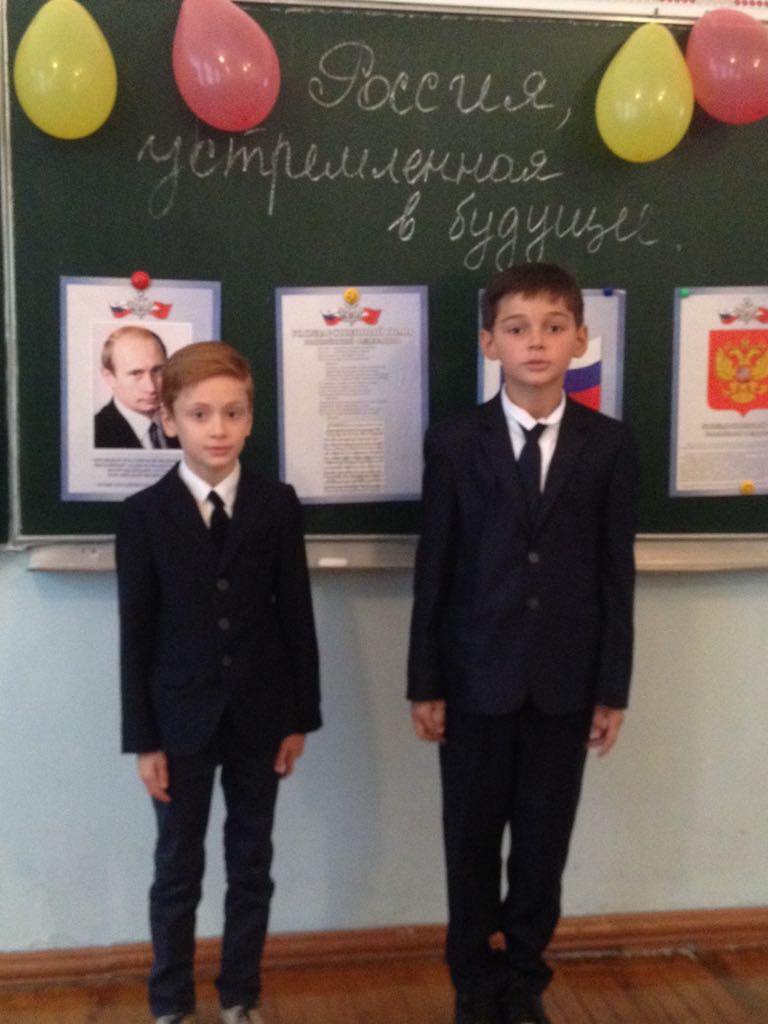 